TÝDENNÍ PLÁN - NÁMOŘNÍCI    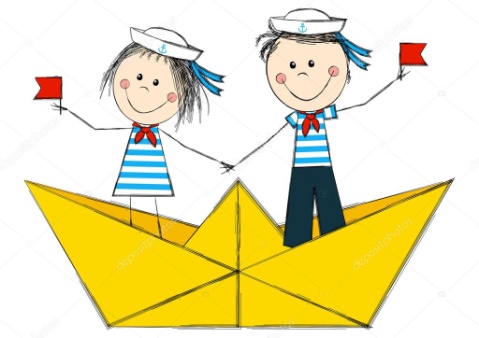 4. týden (19.9. – 23.9.)                                  Každý den 15 minut domácího čtení (z Prvního čtení nebo Pracovních listů)Na ČJ potřebujeme i První čtení a Pracovní listy ke čtení!CO SE BUDEME UČIT?JAK SE MI DAŘÍ?ČESKÝ JAZYKPísmena – str. 7 - 9První psaní – str. 18 – 22První čtení – str. 1 – 5Čtení (PL) – str. 1 - 3Uvolňovací cvikyHláskování slov, rozpoznávání první a poslední hlásky ve slověOpis a diktát písmen a slov. Při psaní umím správně sedět a držet tužku.ČESKÝ JAZYKPísmena – str. 7 - 9První psaní – str. 18 – 22První čtení – str. 1 – 5Čtení (PL) – str. 1 - 3Uvolňovací cvikyHláskování slov, rozpoznávání první a poslední hlásky ve slověOpis a diktát písmen a slov. Přečtu věty v čítance.ČESKÝ JAZYKPísmena – str. 7 - 9První psaní – str. 18 – 22První čtení – str. 1 – 5Čtení (PL) – str. 1 - 3Uvolňovací cvikyHláskování slov, rozpoznávání první a poslední hlásky ve slověOpis a diktát písmen a slov. Poznám písmena T, J, B a umím je správně napsat.ČESKÝ JAZYKPísmena – str. 7 - 9První psaní – str. 18 – 22První čtení – str. 1 – 5Čtení (PL) – str. 1 - 3Uvolňovací cvikyHláskování slov, rozpoznávání první a poslední hlásky ve slověOpis a diktát písmen a slov. Umím vyhláskovat slovo a poznám první a poslední hlásku.MATEMATIKAMatematika - str. 16 - 19Sčítání do 6KrokováníStavby z kostek podle předlohyČíslice 1, 2, 3, 4 Správně sečtu prvky.MATEMATIKAMatematika - str. 16 - 19Sčítání do 6KrokováníStavby z kostek podle předlohyČíslice 1, 2, 3, 4 Umím krokovat.MATEMATIKAMatematika - str. 16 - 19Sčítání do 6KrokováníStavby z kostek podle předlohyČíslice 1, 2, 3, 4Postavím stavbu podle předlohy a určím počet podlaží.PRVOUKAPrvouka – str. 10 - 11Domov, školaVlajka ČRHlavní městoOpakování učivaVím rozdíl mezi městem a vesnicí.PRVOUKAPrvouka – str. 10 - 11Domov, školaVlajka ČRHlavní městoOpakování učivaSprávně vybarvím vlajku ČR.PRVOUKAPrvouka – str. 10 - 11Domov, školaVlajka ČRHlavní městoOpakování učivaZnám naše hlavní město.CHOVÁNÍHlásíme seMluví jen jeden.Umím se přihlásit o slovo.CHOVÁNÍHlásíme seMluví jen jeden.Nechávám ostatní domluvit.CHOVÁNÍHlásíme seMluví jen jeden.PONDĚLÍÚTERÝSTŘEDAČTVRTEKPÁTEKPRV str. 10ČJ - Moje první psaní - str. 20, První čtení – str. 1 – 2, Pracovní listy – str. 2ČJ – První psaní – str. 21; Písmena - str. 8; První čtení – str. 3ČJ - Moje první psaní - str. 22, Písmena - str. 9; Pracovní listy – str.3; První čtení – str.4M - str. 18 - 19M - str.16PRV - str. 11M - str. 17 ČJ – První čtení – str. 5ČJ - Moje první psaní - str.18 - 19, Písmena - str. 7; Pracovní listy – str. 1